Preescolar del Instituto de Aprendizaje InfantilMiércoles y jueves en las tardes de 1:00-3:00 pm $225 por mes

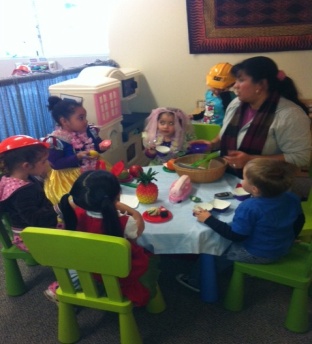 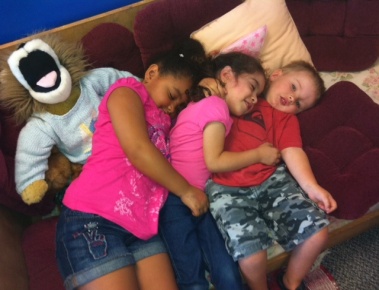 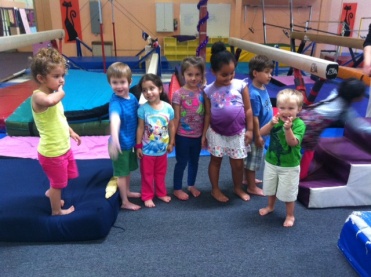 El preescolar “ELI Community Preschool” es un programa de juego de preescolar pequeño e inclusivo que está diseñado especialmente para niños quienes no estén del todo listos para un ambiente preescolar grande. Nuestro enfoque progresista para la educación temprana de los niños (3-5 años) proveerá un plan emergente basado en intereses enfocados en los niños y apropiados para su desarrollo.“ELI Community Preschool” presenta actividades que están llenas de oportunidades para un juego multi-sensorial, apoyo bilingüe e interacciones sociales que atraerán su atención. Respeto por sí mismo, otros y el ambiente son recalcados con apoyo continuo alrededor de negociaciones sociales positivas y actividades que sean apropiadas para el ambiente proveído. Los niños en “ELI Community Preschool” son apoyados por Maestras que cuentan con mucha experiencia, así como colaboración de consultores de educación especial, especialistas en el lenguaje, terapistas ocupacionales y terapistas físicos. Nosotros adoptamos la filosofía de celebrar a los niños que tienen diferentes antecedentes y diferentes formas de aprender. Nuestra meta fundamental es proveer una experiencia de educación temprana divertida y significativa a los niños dentro de un ambiente seguro e inclusivo donde todos los niños puedan ser exitosos. Para información acerca de registración, favor de contactar a Kelly Burten El Instituto de Aprendizaje Infantil  707-591-0170 Kellyb@earlylearninginstitute.com
o Aplicar en línea en: https://www.earlylearninginstitute.com/preschool-applicationAplicación para el Año Académico 2024-2025Estoy Aplicando por El programa de la tarde Miércoles /Jueves 1:00-3:00 pmNombre del niño __________________________________Fecha de Nacimiento ____ /___/___(Apodo del niño___________________________________)Masculino ___ Femenino ___ Dirección de casa _______________________________________________________________Ciudad ____________________ Estado _____________Código Postal _____________________Nombre de la Madre ____________________________________________________________Dirección (si es diferente a la de arriba) _____________________________________________Teléfono de casa #_____________ Celular #______________Correo electrónico_____________Nombre del Padre ______________________________________________________________Dirección (si es diferente) ________________________________________________________Teléfono#__________________ Celular#______________ Correo electrónico______________Lenguajes hablados en el hogar ____________________________________________________Después de cuidadosamente considerar cada aplicación con la intención de equilibrar la edad, género, hermanos/as, y las necesidades de las familias y niños, un grupo de niños será seleccionado.Términos de AcuerdoHorario y honorariosYo, ______________________, estoy contratando los servicios de ELI Community Preschool del Instituto de Aprendizaje Infantil para mí hijo, _____________________, fecha de nacimiento: ___ / ___ / ___Los términos de nuestro acuerdo son los siguientes:ELI Community Preschool sirve a niños entre las edades de 36 meses hasta su entrada al jardín infantil. A ningún niño se le será rehusada la inscripción por razones de su  género, raza, religión, o la de sus padres. ELI Community Preschool está actualmente sirviendo a niños en un programa de la tarde dos días a la semana.  Su hijo/a será inscrito por la colegiatura de $_____ al mes.   Los Pagos deberán de ser realizados cada mes el día 5. No hay un crédito dado para días festivos (mirar el calendario de días festivos adjunto) o los días ausentes debidos a enfermedad, vacaciones o algún otro motivo.-Favor de hacer arreglos con anticipación por algún motivo que le requiera hacer su pago tarde, de otra manera pagos realizados después del 5 de cada mes serán considerados tarde y serán cargados con $5 por cada día de retraso.    Su contrato permanecerá efectivo hasta que ELI Community Preschool reciba una notificación de cuatro semanas de anticipación de su intención de cambiar o cancelar su contrato. Favor de hacer cheques a nombre de ELI Community Preschool. Los cheques rechazados están sujetos a cuotas bancarias y deberán ser redimidos con dinero en efectivo o con un cheque de cajero durante las 48 horas después de la notificación.Su hijo/a deberá ser registrado al llegar y al salir todos los días con la firma completa de un adulto autorizado. Su hijo/a solo podrá salir con personas que están registradas en su forma de emergencias. Si pasan por los niños a la hora apuntada y esto se vuelve un problema para el equipo de trabajo, una cuota de $10 será aplicada  por cada 15 minutos después de que la escuela haya cerrado. He leído los términos anteriores de inscripción y estoy de acuerdo de atenerme a ellos. ________________________________________                          _________________Firma del Padre o Guardián                                                                 Fecha Registro de EmergenciaNombre del niño/a _________________________ fecha de nacimiento___ /___/___  Dirección _____________________ Ciudad _________________Código Postal ______________Nombre de la Madre ____________________________ # de tel./cel. _____________________Lugar de Trabajo ___________________________  Teléfono del trabajo ___________________Nombre del Padre _________________________________ # de tel./cel.___________________Lugar de Trabajo __________________________ Teléfono del trabajo ____________________Persona a ser contactada en caso de emergencia cuando alguno de los padres no pueda ser contactado.______________________________________________________________________________Nombre                                                            Dirección                                                              Ciudad, Estado, Código Postal______________________________________________________________________________Teléfono de Casa                                                                                Celular/teléfono del trabajoDoctor del niño/a ___________________ Dirección _________________Teléfono ___________Dentista del niño/a _________________ Dirección _________________ Teléfono ___________¿Tiene su hijo/a alguna alergia?  Si sí la tiene, favor de describir____________________________________________________________________________________________________________________________________________________________¿Tiene su hijo/a alguna necesidad especial o alguna otra consideración de salud? Si sí la tiene, favor de describir____________________________________________________________________________________________________________________________________________________________Permiso médico: Yo ___________________, por este medio doy permiso a ELI Community Preschool de llamar a un doctor para el cuidado médico o quirúrgico de mi hijo __________________ si una emergencia se presenta.  Tengo comprendido que un esfuerzo considerable será hecho para localizarme a mi o a mi pareja ______________________ antes de que se tome cualquier acción. Entendido que, si no es posible contactarnos, este gasto será aceptado por mí. __________________________________                                     _____________________________Firma					           FechaPersonas Autorizadas para recoger a mi hijo Nombre del niño/a ______________________________________________Solo las personas listadas abajo (con identificación fotográfica) podrán recoger a su hijo/aNombre _______________________________________________________________________    				Relación                                      Números de teléfonoNombre _______________________________________________________________________				Relación			    Números de teléfonoNombre _______________________________________________________________________				Relación			    Números de teléfonoNombre _______________________________________________________________________				Relación			    Números de teléfono Firma del padre o guardián____________________________          Fecha_________________Consentimiento de PublicidadYo, ___________________________________ doy mi permiso a ELI Community Preschool del Instituto de Aprendizaje Infantil de fotografiar y/o video grabar mí hijo __________________, con el propósito de mostrar, entrenamiento educativo y/o publicidad (ex: folletos, artículos, etc.).  Yo comprendo que mediante lo posible, me van a informar antes de cualquier uso de publicidad o evento y tendré la decisión final de aprobar o negar la participación de mi hijo/a. Además entiendo que este acuerdo de ninguna manera me obliga a reembolsar al Instituto de Aprendizaje Infantil por cualquier costo incurrido y tampoco tengo derecho ni yo ni mi hijo a ninguna compensación. _________________________________                                    _____________________Firma de el padre o guardián                                                                                 FechaCuestionario Familiar De: __________________________ (Nombre del niño/a)                                        ¿Cómo describe usted el temperamento de su hijo/a?¿Qué tipo de juegos o exploraciones le interesan a su hijo/a? ¿Cómo enfrenta su hijo/s las situaciones que son difíciles para él o ella? ¿Qué conforta a su hijo/a durante tiempos de estrés? ¿Tiene su hijo algunos miedos que nosotros deberíamos saber?¿Cuál es la comida favorita de su hijo/a? ¿Hay algunas celebraciones o tradiciones especiales de la familia que le gustaría que nosotros consideráramos para compartir en el salón de clases?¿Esta su hijo/a atendiendo otro preescolar o recibiendo algún otro servicio/apoyo su desarrollo?AVISO DE VACUNAS NECESARIAS Estimado Padres o Tutor de:  Primer Nombre: _______________	Apellido: __________ Fecha de nacimiento: __ / __ /__La Ley de Vacunas para las Escuelas de California requiere que los niños estén al corriente con sus vacunas para que puedan atender a un centro de cuidado de niños, una guardería, una guardería escolar, un centro familiar del cuidado de niños, o un centro del desarrollo o que tengan una excepción médica. Enfermedades como el sarampión se contagian rápidamente, por lo cual los niños necesitan estar protegidos antes de ingresar. Si un proveedor del cuidado que tenga licencia determina que no se le debe vacunar al niño debido a razones médicas, una declaración por escrito departe del proveedor será necesaria.Las excepciones de creencias personales ya no son una opción para asistir a ningún programa de ELI. Para obtener detalles completos, visite la página de internet Shotsforschool.org, o contacte a su departamento de salud local (bit.do/inmunización).Para atender a las facilidades del lnstituto de Aprendizaje lnfantil, el personal de grupo necesita saber que las vacunas de su niño/a están al corriente o que haya una excepción médica. Puede proveer una copia de la cartilla amarilla de su niño/a; la cartilla de vacunas de su proveedor del cuidado o una copia de su carta de excepción. LA LEY:Health and Safety Code, Division 105, Part 2, Chapter 1, Sections 120325-120380; California Code of Regulations, Title 17, Division 1, Chapter 4, Subchapter 8, Sections 6000-6075 Nombre: ______________________________Firma: _________________________________    Fecha: ____________________COVID-19 LIBERACION Y RENUNCIA DE RECLAMOS (“Liberación”)El abajo afirmante en mi calidad de padre o tutor legal, por la presente reconoce que ha sido informado de los riesgos y peligros para la salud asociados con la transmisión del virus COVID-19 y otras enfermedades transmisibles, y reconozco que la exposición al virus COVID-19, u otras enfermedades transmisibles, aunque es poco probable, podrían ocurrir si mi hijo/a participa en persona en un programa del Instituto de Aprendizaje Infantil (ELI). Todos los empleados de ELI siguen estrictos protocolos de salud para garantizar la salud y seguridad de todos los clientes y sus familias. El enmascaramiento, el distanciamiento social, los controles de temperatura, la limpieza ambiental y otros intentos de mitigar el riesgo son parte de la entrega del programa hasta nuevo aviso. Como tal, y en consideración a los servicios que 	ELI proporcionara, el abajo afirmante, para mí y mis hijos(s) menores, reconoce que servicios preescolares proporcionados por ELI son actualmente solo en persona y se pueden ofrecer afuera, en una sala de juegos en un centro de ELI/salón o algún otro sitio de mutuo acuerdo. Por lo tanto, asumo completamente todos los riesgos asociados con la participación en el programa, incluyendo la posibilidad de que el COVID-19 (o nuevo coronavirus) se propague en la comunidad, para mí y mis hijos menores. YO COMO PADRE Y/O TUTOR LEGAL, HE LEIDO (O ME HAN LEIDO) EL CONTENIDO DE ESTE COMUNICADO Y ACEPTO QUE VOLUNTARIAMENTE RENUNCIO, LIBERO, INDEMNIZO Y DESCARTO AL INSTITUTO DE APRENDIZAJE INFANTIL (ELI), SUS DIRECTORES Y EMPLEADOS DE TODA Y CUALQUIER RESPONSABILIDAD, DAÑOS Y CADA ACCION (“RECLAMOS” EN CONJUNTO) POR PARTICIPACION Y/O ASOCIADOS CON EL PROGRAMA INCLUYENDO, PERO NO LIMITADO A LA EXPOSICION O TRANSMISION DEL VIRUS COVID-19. Declaro que tengo plena autoridad para firmar en nombre de mi(s) hijo(s) y que mi firma vincula a las demás personas que tienen autoridad para tomar decisiones en nombre mis hijos. MI FIRMA A CONTINUACION ES CONFIRMACION DE QUE HE LEIDO Y ENTIENDO COMPLETAMENTE Y RECONOZCO EL CONTENIDO DE ESTE COMUNICADO. Nombre del Padre/s (favor de imprimir)								  Firma del Padre/s								Fecha			                Nombre de los Niños: